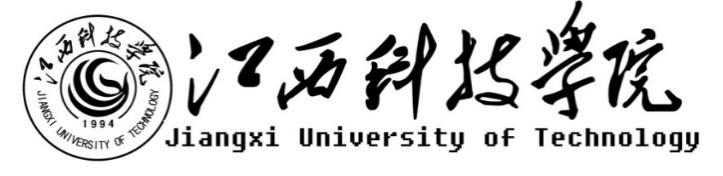 江西科技学院关于水材料采购项目公开询价邀请函项目编号：JK20211205001项目名称：水材料采购项目一、询价邀请函按照公开、公平、公正的原则，经学校研究决定，将江西科技学院水材料设备项目公开询价信息公布，欢迎国内合格的供应商参与,校内教职工均可推荐符合条件的供应商来参与，以利于做好信息透明、机会均等、程序规范、标准统一的要求。一、项目说明项目编号：JK20211205001项目名称：江西科技学院水材料采购项目数量及主要技术要求:详见附件。参与人资格标准：（1）参与人应具有独立法人资格，具有独立承担民事责任能力的生产厂商或授权代理商。（2）参与人应具有提供水材料和服务的资格及能力。在南昌市范围有固定服务机构。（3）参与人应遵守中国的有关法律、法规和规章的规定。（4）参与人具有相关水材料项目和良好的售后服务应用成功案例,近三年未发生重大安全或质量事故。（5）参与人须有良好的商业信誉和健全的财务制度。（6）参与人有依法缴纳税金的良好记录。报价响应文件递交方式：密封报价。报价响应文件递交截止时间：2021年1月19日下午16:00前。报价响应文件递交地点：地点：后勤中心306联系人：吴震林  联系电话：88139699项目踏勘答疑人：李冬权 电话：13870625661本项目监督投诉部门：中教集团内控部；投诉电话： 0791-88102608；投诉邮箱：Neikongbu@educationgroup.cn本项目最终成交结果会在中教集团后勤贤知平台“中标信息公示”板块公示，网址：www.ceghqxz.com二、参与人须知1.所有货物均以人民币报价；2.报价响应文件2份，报价响应文件必须用A4幅面纸张打印，须由参与人填写并加盖公章（正本1份副本1份）；3.报价响应文件用不退色墨水书写或打印，因字迹潦草或表达不清所引起的后果由参与人自负；4. 报价响应文件及所有相关资料需同时进行密封处理，并在密封处加盖公章，未做密封处理及未加盖公章的视为无效报价；5.一个参与人只能提交一个报价响应文件。但如果参与人之间存在下列互为关联关系情形之一的，不得同时参加本项目报价：(1) 法定代表人为同一人的两个及两个以上法人；(2) 母公司、直接或间接持股50％及以上的被投资公司;(3) 均为同一家母公司直接或间接持股50％及以上的被投资公司。三、售后服务要求（根据项目情况可自行修改）1.免费保修期；2.应急维修时间安排；3.培训计划及人员安排；4.维修地点、地址、联系电话及联系人员；5.维修服务收费标准；6.主要零配件及易耗品价格；7.制造商的技术支持；四、确定成交参与人标准及原则：所投设备符合采购需求、质量和服务要求,经过磋商所报价格为合理价格的参与人为成交参与人，最低报价不作为成交的保证。二、公开询价项目介绍本项目为报价都为单价， 已标注品牌仅供参考（质量不低于参考品牌）。参与人报价时物品设备需提供品牌，产品参数、图片信息及质保期，将视为无效报价，最终数量以实际验收为准。。江西科技学院关于水材料采购项目报价响应文件参与人名称（公司全称）：XXXX参与人授权代表：XXXX此封面应作为报价响应文件封面1、询价响应函致：江西科技学院    根据贵方为 项目的公开询价邀请（编号）: ，本签字代表（全名、职务）正式授权并代表我方（参与人公司名称、地址）提交下述文件正本X份和副本X份。(1) 分项报价表(2) 参与人资格证明文件(3) 质保期和售后服务承诺书（采购物品为一般货物时需要）据此函，签字代表宣布同意如下：    1.所附详细报价表中规定的应提供和交付的货物及服务报价总价（国内现场交货价）为       人民币，即（中文表述）     。2.参与人已详细审查全部公开询价文件，包括修改文件（如有的话）和有关附件，将自行承担因对全部询价响应文件理解不正确或误解而产生的相应后果。    3.参与人保证遵守公开询价文件的全部规定，参与人所提交的材料中所含的信息均为真实、准确、完整，且不具有任何误导性。    4.参与人将按公开询价文件的规定履行合同责任和义务。5.参与人同意提供按照采购单位可能要求的与其公开询价有关的一切数据或资料，完全理解贵方不一定要接受最低的报价或收到的任何询价响应文件。6.与本此公开询价有关的一切正式往来通讯请寄：      地址：            邮编：      电话：            传真：      参与人授权代表签字：      参与人（公司全称并加盖公章）：      日  期：    年   月   日2、工程量清单参与人：（公司全称并加盖公章）项目编号：货币单位：注：1.如果按单价计算的结果与总价不一致,以单价为准修正总价。2.如果不提供详细参数和报价将视为没有实质性响应公开询价文件。参与人授权代表（签字或盖章）：日 期：3、参与人的资格证明文件3-1关于资格的声明函
江西科技学院：关于贵方     年   月   日 （项目编号）公开询价邀请，本签字人愿意参加本次报价，提供公开询价文件中规定的货物，并证明提交的下列文件和说明是准确的和真实的。1．本签字人确认资格文件中的说明以及公开询价文件中所有提交的文件和材料是真实的、准确的。2．我方的资格声明正本X份，副本X份，随报价响应文件一同递交。参与人（公司全称并加盖公章）：地     址：邮     编：电 话或传 真：参与人授权代表：3-2企业法人营业执照（复印件并加盖公章）江西科技学院：现附上由（签发机关名称）签发的我方法人营业执照复印件，该执照业经年检，真实有效。                         参 与 人（全称并加盖公章）：参与人授权代表：                         日      期：4.质保期和售后服务承诺书参与人根据公开询价文件中对售后服务的要求，结合自身实际情况进行承诺（含产品质量保障体系等）、交货周期承诺等。承诺如下：参 与 人（公司全称并加盖公章）：参与人授权代表：日     期：序号物品名称规格型号单位数量单价（元）品牌仅供参考备注1304不锈钢台下盆39*34个12304洗衣机水龙头4分个13PPR管码20mm个1联塑4PPR管码25mm个1联塑5PPR管码32mm个1联塑6PPR冷水管20mm*1.26mpa条1联塑7PPR冷水管25mm*1.26mpa条1联塑8PPR冷水管32mm*1.26mpa条1联塑9PPR冷水管50mm*1.26mpa条1联塑10PPR冷水管63mm*1.26mpa条1联塑11PPR内牙直通20mm*1/2个1联塑12PPR内牙直通25mm*3/4个1联塑13PPR内牙直通32mm*1个1联塑14PPR热水管20mm*1.26mpa条1联塑15PPR热水管25mm*1.26mpa条1联塑16PPR热水管32mm*1.26mpa条1联塑17PPR热水管50mm*1.26mpa条1联塑18PPR热水管63mm*1.26mpa条1联塑19PPR三通20mm个1联塑20PPR三通25mm个1联塑21PPR三通25mm*20mm个1联塑22PPR三通32mm个1联塑23PPR三通32mm*25mm个1联塑24PPR给水管20mm个1联塑25PPR给水管25mm个1联塑26PPR给水管32mm个1联塑27PPR外牙直通20mm*1/2个1联塑28PPR外牙直通25mm*3/4个1联塑29PPR外牙直通32mm*1个1联塑30PPR弯头20mm个1联塑31PPR弯头25mm个1联塑32PPR弯头32mm个1联塑33PPR弯头50mm个1联塑34PPR弯头63mm个1联塑35PPR直通20mm个1联塑36PPR直通25mm个1联塑37PPR直通25mm*20mm个1联塑38PPR直通32mm个1联塑39PPR直通32mm*25mm个1联塑40PVC地漏盖110mm套141PVC法兰片90mm片142PVC给水管20mm*1.26mpa条1联塑43PVC给水管25mm*1.26mpa条1联塑44PVC给水管32mm*1.26mpa条1联塑45PVC给水管码20mm个1联塑46PVC给水管码25mm个1联塑47PVC给水管码32mm个1联塑48PVC给水内牙直通20mm*1/2个1联塑49PVC给水内牙直通25mm*3/4个1联塑50PVC给水内牙直通32mm*1个1联塑51PVC给水球阀20mm个1联塑52PVC给水球阀25mm个1联塑53PVC给水球阀32mm个1联塑54PVC给水三通20mm个1联塑55PVC给水三通25mm个1联塑56PVC给水三通25mm*20mm个1联塑57PVC给水三通32mm个1联塑58PVC给水三通32mm*25mm个1联塑59PVC给水外牙直通20mm*1/2个1联塑60PVC给水外牙直通25mm*3/4个1联塑61PVC给水外牙直通32mm*1个1联塑62PVC给水弯头20mm个1联塑63PVC给水弯头25mm个1联塑64PVC给水弯头32mm个1联塑65PVC给水直通20mm个1联塑66PVC给水直通25mm个1联塑67PVC给水直通25mm*20mm个1联塑68PVC给水直通32mm个1联塑69PVC给水直通32mm*25mm个1联塑70PVC胶水大瓶瓶171玻璃胶酸性个172玻璃胶透明/210ML支173玻璃胶枪通用型把174冲水阀芯手柄式只175冲水箱6L个176冲水箱进水阀4分个177冲压阀1寸/6分个178存水弯PVC50只179存水弯PVC75只180存水弯PVC110只181大便冲水阀手柄式个1样品82大小头PPRØ25*20 个1联塑83水龙头4分个1不锈钢样品84电磁阀4寸铜丝牙 220V个185电动蝶阀DN80套186堵头DN20只187堵头DN25只188镀锌角铁50*50条189镀锌角铁30*30条190镀锌六角螺丝8*30（配螺母）套191镀锌三通4分个192镀锌水管4分条193镀锌水管DN20*2.75mm 条194镀锌外丝接头3寸个195镀锌直通3寸个196镀锌直通4分个197鹅颈水龙头4分冷热水个1不锈钢样品98鹅颈水龙头4分单冷水个1不锈钢99阀门（闸阀）25个1铜样品100阀门（闸阀）25个1PPR101阀门（闸阀）32个1铜102阀门（闸阀）32个1PPR103法兰胶垫4寸个1104法兰胶垫片3寸个1105法兰片（焊接）DN80块1106浮球阀DN50 2寸个1107浮球阀DN80 3寸个1108管钳10寸把1109管钳14寸把1110淋浴软管1.2m个1样品111花洒头不锈钢个1样品112花洒座可调节角度个1样品113混水阀热供水系统配套使用个1样品114胶水502,15ml/支支1115角阀DN15个1样品116排水管110mm A条1联塑样品117排水管160mm A条1联塑118排水管32mm A条1联塑119排水管50mm A条1联塑120排水管75mm A条1联塑121排水管码110mm个1联塑122排水管码50mm个1联塑123排水三通110mm个1联塑124排水三通110mm*75mm个1联塑125排水三通50mm个1联塑126排水三通75mm个1联塑127排水三通75mm*50mm个1联塑128排水伸缩节110mm个1联塑129排水伸缩节160mm个1联塑130排水弯头110mm个1联塑131排水弯头110mm *45度个1联塑132排水弯头110mm *45度个1联塑133排水弯头50mm个1联塑134排水弯头750mm *45度个1联塑135排水弯头75mm个1联塑136排水直通110mm个1联塑137排水直通160mm个1联塑138排水直通50mm个1联塑139排水直通75mm个1联塑140混水阀热水器U型个1141水龙头热水器开4分个1142水龙头入墙式个1不锈钢样品143软管50cm条1144伸缩节110个1145生料带20米卷1146水表接头4分个1样品147水表接头6分个1148水表咀胶圈4分个1149水表咀胶圈6分个1150水管专用胶水100克瓶1151水龙头加长个1不锈钢样品152水龙头阀芯单冷 4分个1不锈钢样品153水龙头阀芯铜个1铜样品154塑料给水管码φ25只1155铜浮球阀3寸个1156铜浮球阀DN50 内牙带滤网个1157铜浮球阀DN80 内牙带滤网个1158洗手盆台上盆（大号）个1159洗手盆台上盆（中号）1160洗手盆排水管条1161坐便器（带水箱）大号套1162坐便器（带水箱）中号套1163下水连接软管32mm根1样品164下水器不锈钢只1165冲水阀小便4分套1166冲水阀小便感应个1167异径弯头25-20个1不锈钢168异径弯头25-20个1铜169异径弯头32-25个1不锈钢170异径弯头32-25个1铜171专业延时冲水阀25mm个1　注明：　本次询价最终定标价为一年之内所供货物价格，签订合同后一年之内不能变更。